※ 本紙には概要を1枚以内で記入してください。詳細説明が必要な場合は、任意で資料添付してください（原則としてＡ４サイズで作成。やむを得ない場合はＡ３サイズをＡ４サイズに折り込んでください。）。図表等を除き、原則11ポイント以上で入力してください。※ 本紙には概要を1枚以内で記入してください。詳細説明が必要な場合は、任意で資料添付してください（原則としてＡ４サイズで作成。やむを得ない場合はＡ３サイズをＡ４サイズに折り込んでください。）。図表等を除き、原則11ポイント以上で入力してください。※ 本紙には概要を1枚以内で記入してください。詳細説明が必要な場合は、任意で資料添付してください（原則としてＡ４サイズで作成。やむを得ない場合はＡ３サイズをＡ４サイズに折り込んでください。）。図表等を除き、原則11ポイント以上で入力してください。※ 本紙には概要を1枚以内で記入してください。詳細説明が必要な場合は、任意で資料添付してください（原則としてＡ４サイズで作成。やむを得ない場合はＡ３サイズをＡ４サイズに折り込んでください。）。図表等を除き、原則11ポイント以上で入力してください。※ 本紙には概要を1枚以内で記入してください。詳細説明が必要な場合は、任意で資料添付してください（原則としてＡ４サイズで作成。やむを得ない場合はＡ３サイズをＡ４サイズに折り込んでください。）。図表等を除き、原則11ポイント以上で入力してください。　　年　　月　　日犬山市長　様　　年　　月　　日犬山市長　様　　年　　月　　日犬山市長　様　　年　　月　　日犬山市長　様　　年　　月　　日犬山市長　様住所氏名㊞（法人の場合は、所在地、商号又は名称及び代表者氏名）提案書（法人の場合は、所在地、商号又は名称及び代表者氏名）提案書（法人の場合は、所在地、商号又は名称及び代表者氏名）提案書（法人の場合は、所在地、商号又は名称及び代表者氏名）提案書（法人の場合は、所在地、商号又は名称及び代表者氏名）提案書　次の件について、提案書を提出します　次の件について、提案書を提出します　次の件について、提案書を提出します　次の件について、提案書を提出します　次の件について、提案書を提出します１件名犬山市保育業務支援システム導入業務犬山市保育業務支援システム導入業務犬山市保育業務支援システム導入業務担当者連絡先担当者連絡先担当者連絡先担当者連絡先担当者連絡先部署氏名電話番号E-mail書類送付先住所〒提 案 内 容１．基本方針 ・保育業務支援システムに対する基本的な考え方や提案するシステムにより実現可能なことについて提 案 内 容２．操作性・視認性 ・システムの視認性や操作の効率性、操作方法の習得の効率性等について提 案 内 容３．各機能の特徴等・登園及び降園の管理機能、保護者との連絡機能、保育に関する計画・記録機能の特徴等について・機能要件一覧に記載する機能を中心に、提案するシステムの特徴等について提 案 内 容４．操作研修・研修に対する基本的な考え方及び研修内容について提 案 内 容５．サポート体制・サポートの基本的な考え方、サポート体制、内容、対応可能な時間、障害時対応等について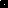 